T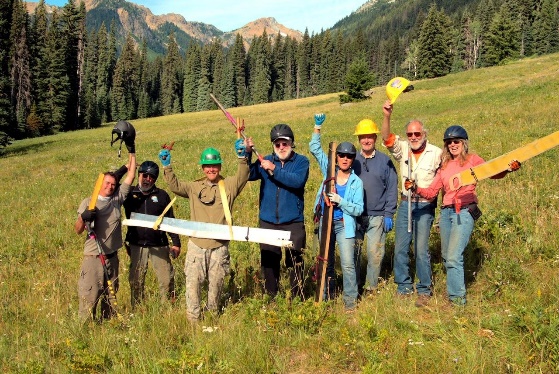 This first work party is mainly on foot with some pack support.  This is perfect for those who don't have stock.   We will work up to the snow on Jack Creek Trail and no more than 3 miles up the trail.  On the Trout Trail, which is in the sun, we can get farther but no more than 4 miles.  Base of operations is at Black Pine Horse Camp.  The schedule will be as follows:    Sunday May 29, 2022 arrive at Black Pine Horse Camp
         Have a safety meeting, and sign paperwork
         Organize tools     Monday May 30  Divide into crews:
          Log out Jack Pine connector trail
          Start logging Jack Creek Trail
          Start logging Trout Trail
          Stay in Camp after work
          Make a plan for Tuesday work
              Tuesday May 31          Start work where we left off Monday          When the work party is over, we will make plans to continue logging for the next work party base on based on how much we got done. The next work party will involve more stock.  After work, those who live close- drive home.     Wednesday June 1      Those who live far- drive homeWe will report to Wenatchee River Forest Service Ranger District the work that was accomplished!Thank you!!